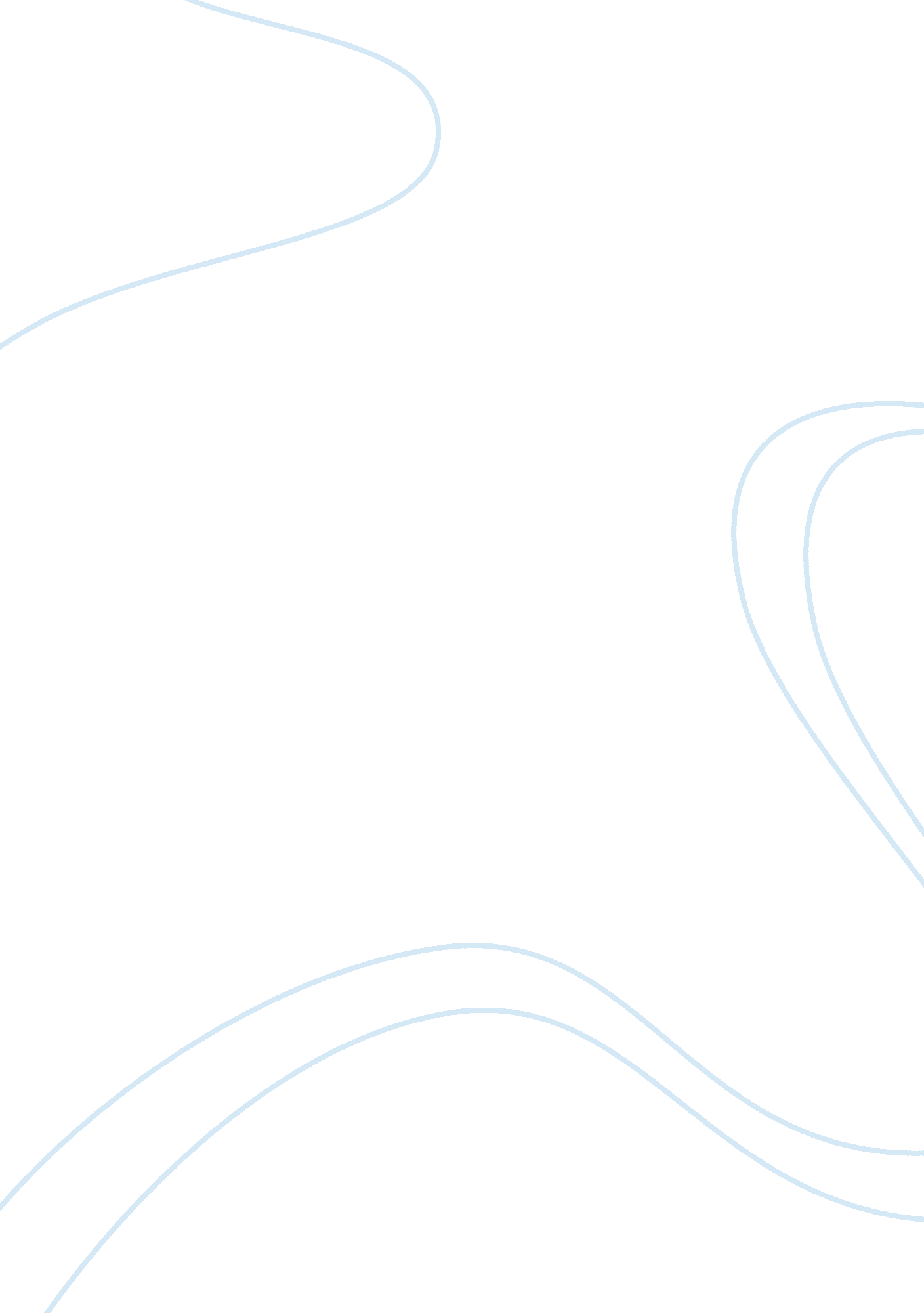 S.o.p in accommodation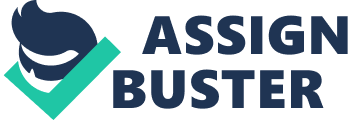 " Advertising Website for Exalted Realty Company'. Introduction The internet brings the world to your finger tips where you can have an endless amount of learning. The information that can be stored on a computer or accessed on the internet is infinite. With a simple word search in Google you can receive millions of results of information on one topic. Technology affects our daily lives in everything that we do; it saves time, creates a world of endless learning, and makes traveling to halfway around the world effortless. There is almost no place that you an go where technology hasn't been used even in business , In most cases a website is one of the first interactions a prospect will have with your business. Nowadays, prospects ask for your website address, more than they ask for your business cards. If a business wants to be successful, a good website is probably a good first place to start that's why with the help of PHP and Dreamweaver that is purposely designed to help theadvertise the properties that they are going to sell. 1. Background of the Study Exalted Realty was founded on September 29, 2011. Its principal office is in Alabang, Muntinlupa City, Philippines. It is primarily engaged on all matters concerning real estate transactions in the Philippines. is a company which main business is to help out client purchase and sell properties such as house and lot, condo units, and land. Exalted Realty is accredited with well-known real estate developers in the Philippines such as but not limited to SM Development Corporation, Masaito Development Corporation and Landmark Communities, Inc. It accredits itself with different real estate developers and their projects on a regularly updated basis. From there, ER assigns it agents to the various real estate projects these developers offer and markets them to the general public. 1. 2 Objectives General Objectives The General objectives of this study can address possible action with regards to faced challenges of the n marketing of the properties that it was selling or buying (as representative of their respective clients). It will be very 